ПАСПОРТДизельный генератор AIRMAN Модель SDG150SСерийный номер: 1723A61587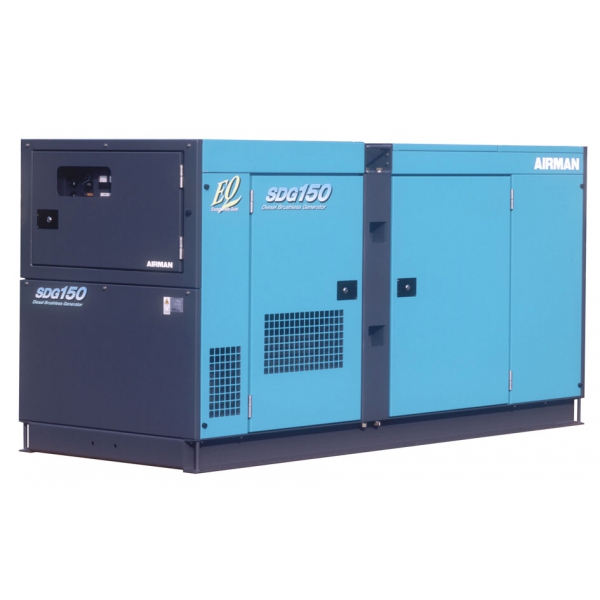 Область применения Дизельный генератор предназначен исключительно для производства электроэнергииДругое применение считается использованием не по назначению.ОбслуживаниеОбслуживание проводить в соответствие с Инструкцией по Эксплуатации и только квалифицированным персоналом.Отметка о приемеДизельный генератор перед отгрузкой проверен на заводе – изготовителе и признан годным для эксплуатации в соответствии с Инструкцией по Эксплуатации.Технические характеристики SDG100S.Комплектность поставкиДизельный генератор              -1шт.Паспорт                                        -1шт.Инструкция по эксплуатации -1шт.Ведомость ЗИП                          -1шт.Гарантийные обязательстваГарантийный срок эксплуатации дизельного генератора – 12 месяцев с даты продажи.Отметка о продажеПродавец:________Дата поставки:____Руководитель предприятия:_____М.П.ГенераторСистема возбужденияБесщеточнаяГенераторКоэффициент мощности, %80ГенераторЧастота, Гц50ГенераторМощность, кВА(кВт)125(100)ГенераторНапряжение тока,В400(380)ГенераторСила тока,А180(190)ДвигательТип4-тактный с водяным охлаждением, непосредственным впрыском топлива и турбонаддувомДвигательЧисло цилиндров6ДвигательРабочий объем цилиндров, л7,961ДвигательНоминальная мощность, кВт118ДвигательЧастота вращения, об/мин1500ДвигательКоличество смазочного масла, л24,5ДвигательКоличество охлаждающей воды, л22ДвигательАккумулятор95D31R*2ДвигательВместимость топливного бака, л250Размеры, весОбщая длина, мм2990Размеры, весОбщая ширина, мм1180Размеры, весОбщая высота, мм1480Размеры, весСухой вес, кг2180Размеры, весРабочий вес, кг2430